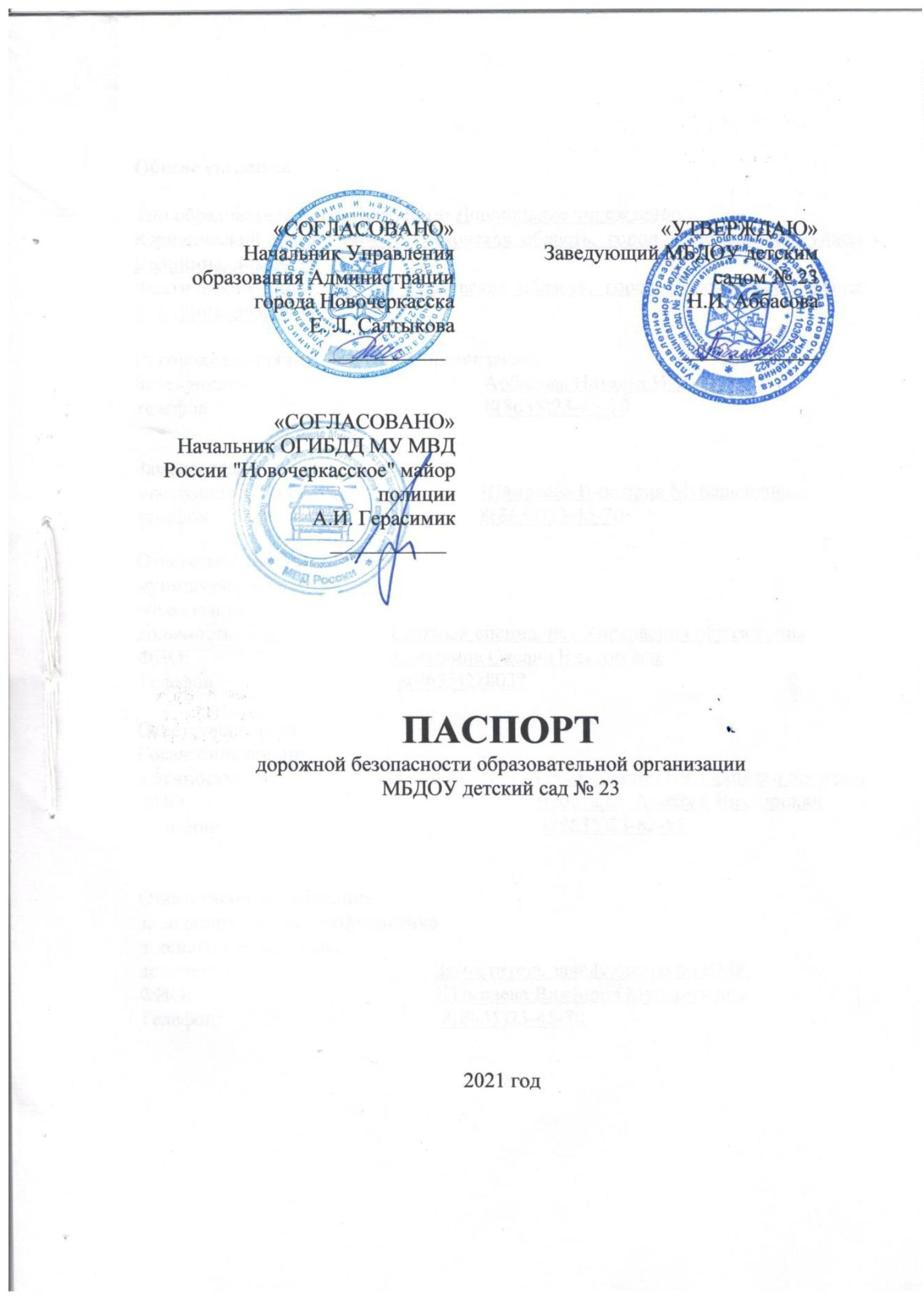 Общие сведенияТип образовательной организации: Дошкольное учреждениеЮридический адрес: 346404 Ростовская область, город Новочеркасск, улицаКалинина, дом № 88Фактический адрес: 346404 Ростовская область, город Новочеркасск, улицаКалинина, дом № 88Руководители образовательной организации:Заведующий:Аббасова Наталья Ивановна,телефон:8(8635)23-45-70Заместительзаведующего по ВМР:телефонШамраева Виктория Мубаризовна,8(8635)23-45-70Ответственные работникимуниципального органаобразования,должность:ФИО:Телефон:Главный специалист Управления образованияГалушина Оксана Викторовна8(8635)228032Ответственные отГосавтоинспекции,должность:ФИО:Телефон:Инспектор по пропаганде БДД ОГИБДД МУ МВД России «Новочеркасское» лейтенант полиции Астахова М.Ю.8(8635)23-92-47Ответственные работникиза мероприятия по профилактикедетского травматизма,должность:ФИО:Телефон:Заместитель заведующего по ВМР,Шамраева Виктория Мубаризовна8(8635)23-45-70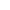 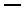 Руководитель или ответственный работник дорожно-эксплуатационнойорганизации, осуществляющей содержание улично-дорожной сети (УДС)ФИО:Дьяченко С.В.Телефон:8(8635)22-40-57Руководитель или ответственный работник дорожно-эксплуатационнойорганизации, осуществляющей содержание технических средстворганизации дорожного движения (ТСОДД)*,ФИО:Дьяченко С.В.Телефон:8(8635)22-40-57Количество обучающихся (учащихся, воспитанников): 210Наличие уголка по БДД: имеется (во всех группах)Наличие класса по БДД: отсутствует)Наличие автогородка (площадки) по БДД: имеется (мини-площадка натерритории детского сада)Наличие автобуса в образовательной организации: отсутствуетВладелец автобуса: отсутствуетВремя занятий в образовательной организации:В соответствии с режимом работы учреждения с 7.00 до 19.00Телефоны оперативных служб:Скорая помощьПолиция03, 03002, 020Пожарная служба 01, 010ЕДС 112Управление образования(8635)25-98-718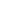 СодержаниеI. План-схемы образовательной организации (сокращение – ОО).1. Район расположения образовательной организации, пути движениятранспортных средств и детей (обучающихся).. Организация дорожного движения в непосредственной близостиот образовательной организации размещением соответствующих2стехнических средств организации дорожного движения, маршрутыдвижения детей и расположение парковочных мест.3. Маршруты движения организованных групп детей от образовательнойорганизации к стадиону, парку или спортивно-оздоровительномукомплексу.4. Пути движения транспортных средств к местам разгрузки/погрузки ирекомендуемые безопасные пути передвижения детей по территорииобразовательной организации.II. Приложения..План-схема пути движения транспортных средств и детей припроведении дорожных ремонтно-строительных работвблизи образовательной организации.1  2. План комплексных мероприятий профилактического и обучающегохарактера по организации проведениюипредупредительно-профилактических мероприятий, направленных наформирование ответственного отношения к соблюдению ПДД исокращению ДТП с участием несовершеннолетних в 2023-2024 учебномгоду МБДОУ детский сад №23I. План-схемы ООПлан-схема №1район расположения МБДОУ детского сада №23 г. Новочеркасска, путидвижения транспортных средств и детейОбщая схема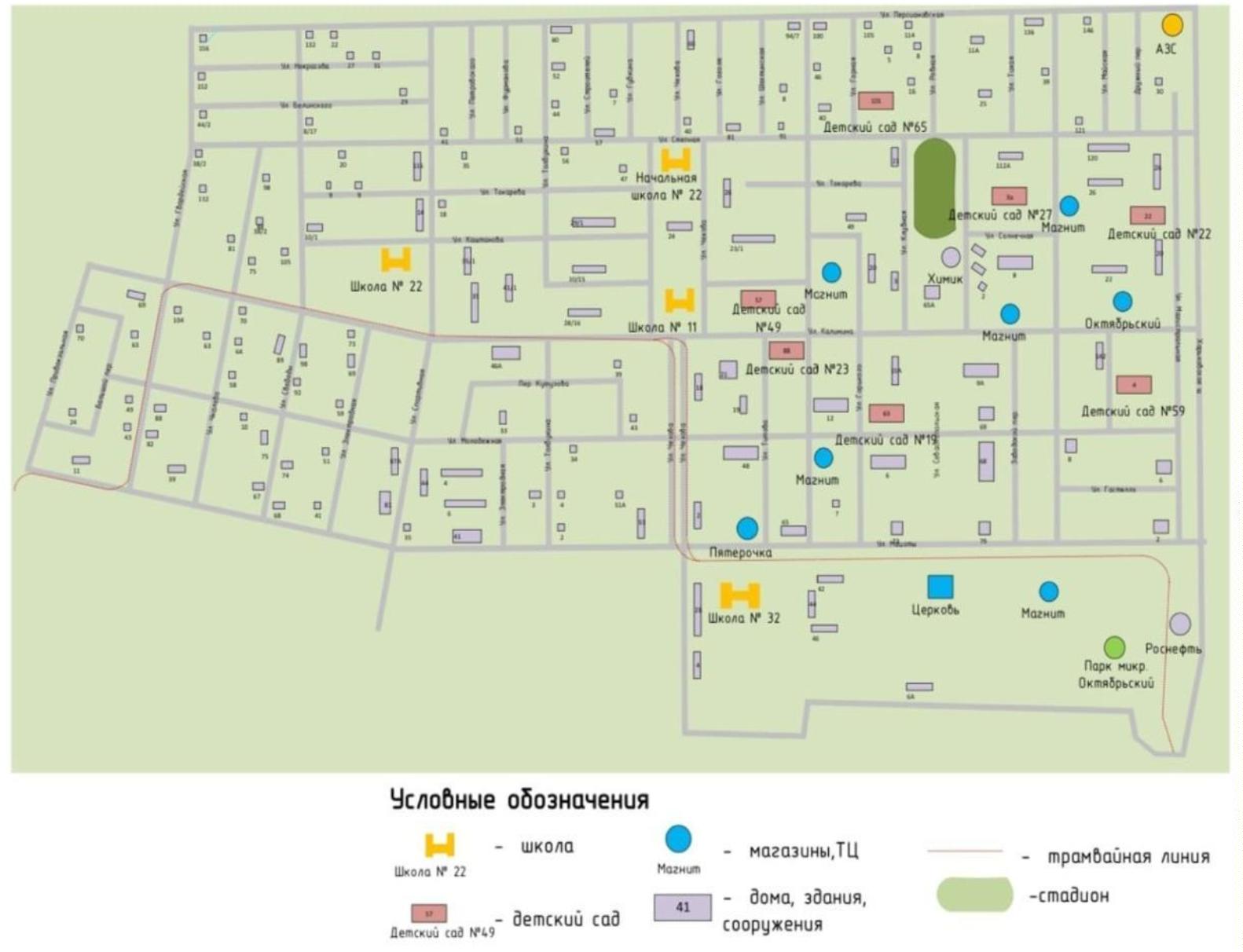 План-схема №2.Схема организации дорожного движения в непосредственной близости отМБДОУ детского сада №23 г. Новочеркасска, с размещениемсоответствующих технических средств организации дорожного движения,маршрутов движения детей и расположения парковочных местСхема ОДД вблизи садаУсловные обозначения-направление движения транспортного потока-направление движения детей от остановок маршрутных транспортных средствнаправление движения детей к ОО--парковочные места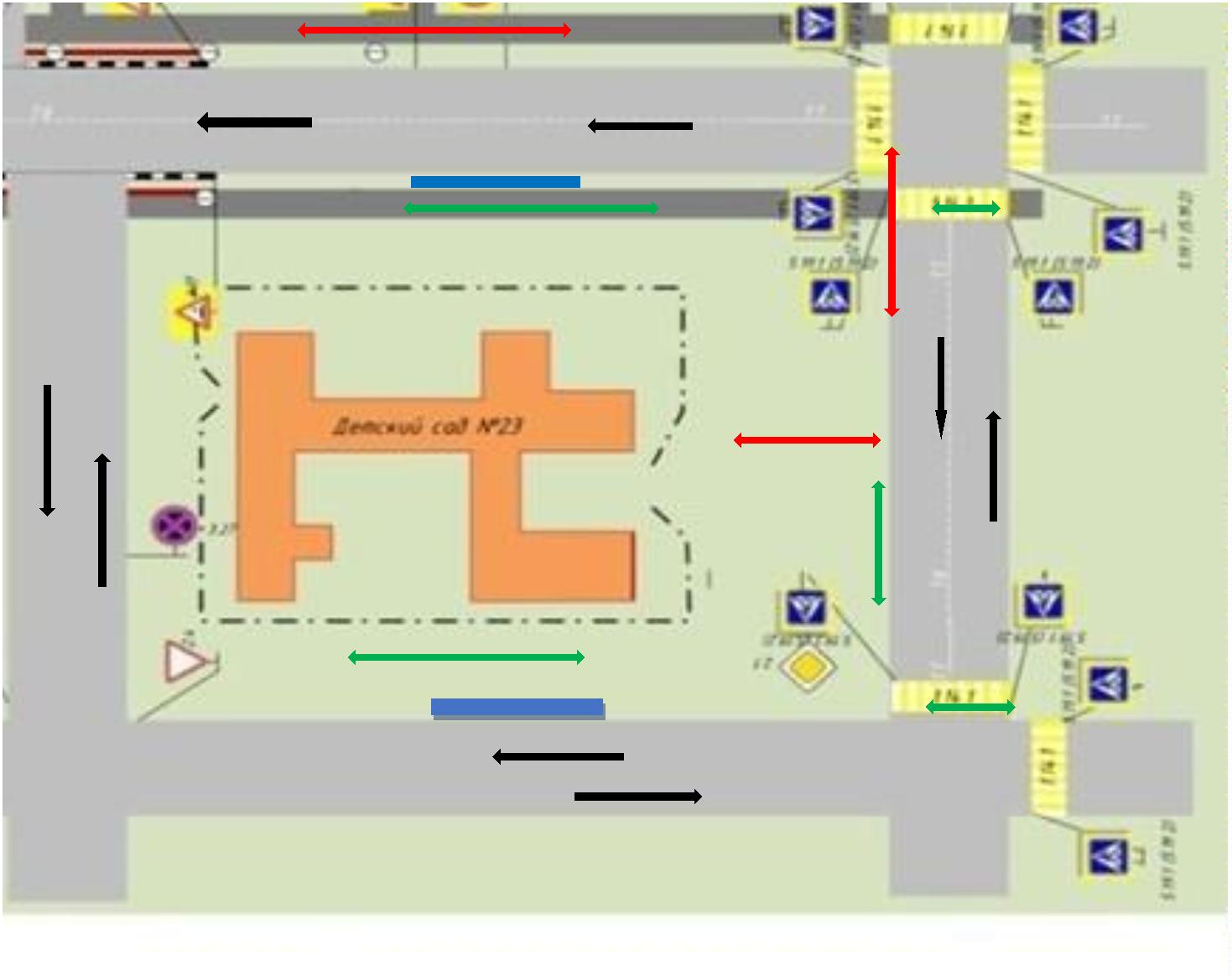 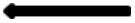 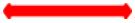 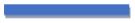 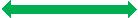 План-схема №3Маршруты движения организованныхгрупп детей от ОО к стадиону и паркуУсловные обозначения______ - маршрут движения детей от ОО к стадиону_ _- маршрут движения детей от ОО к парку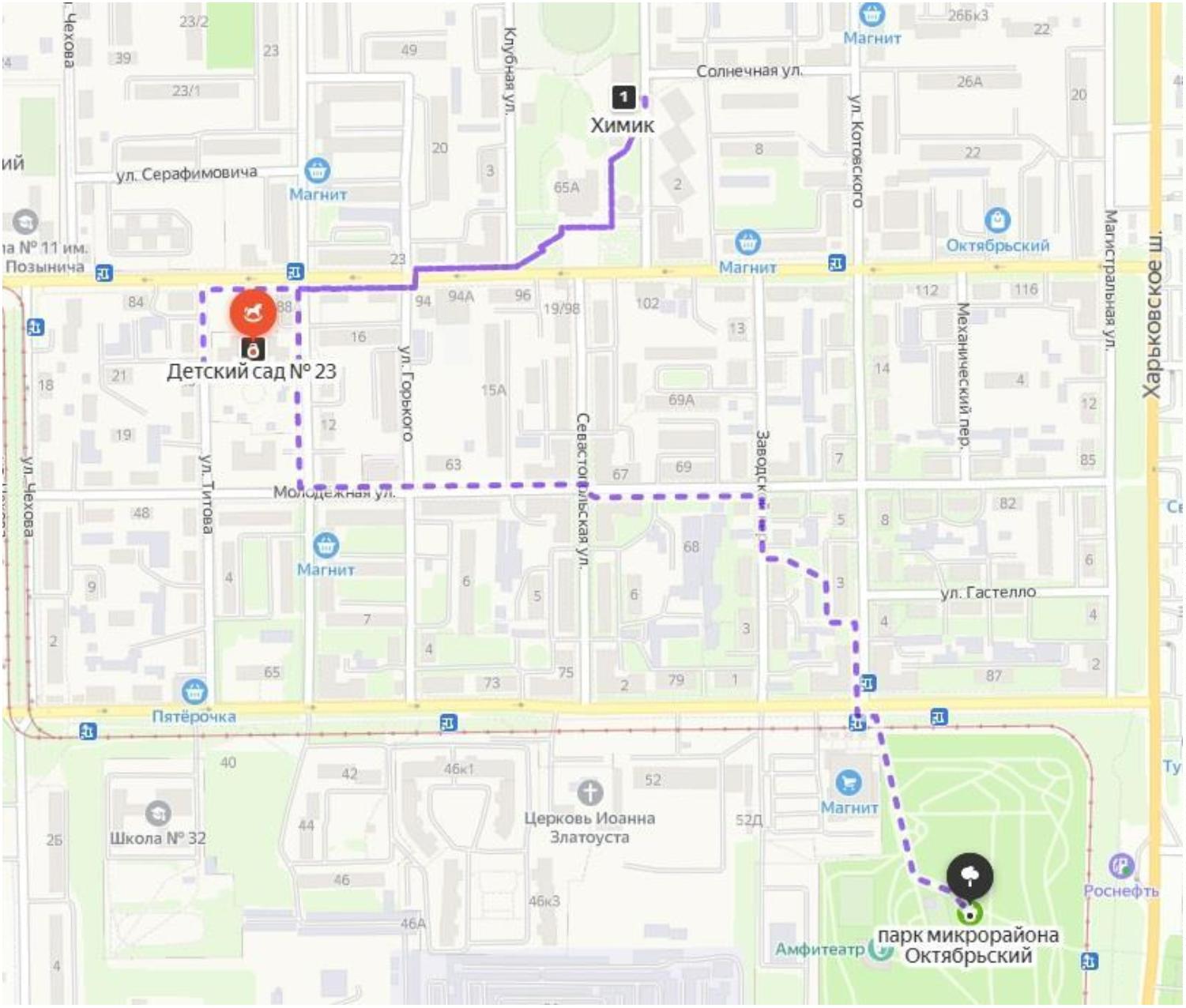 План-схема №4Пути движения транспортных средств к местам разгрузки/ погрузки ирекомендуемые пути передвижения детей по территории МБДОУдетского сада №23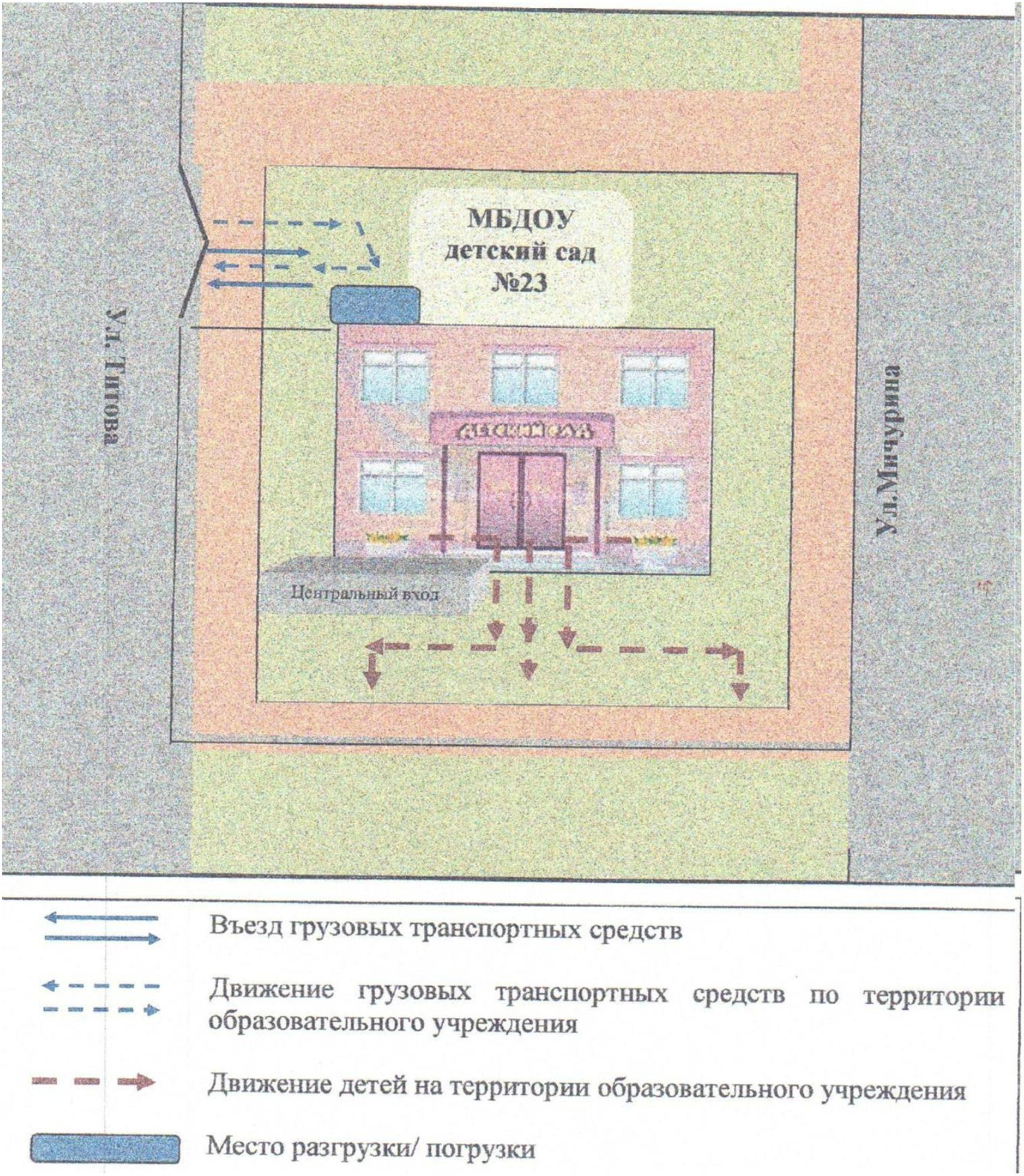 II. ПриложенияПлан-схема пути движения транспортных средств и детейпри проведении дорожных ремонтно-строительных работвблизи образовательной организацииОбразец схемы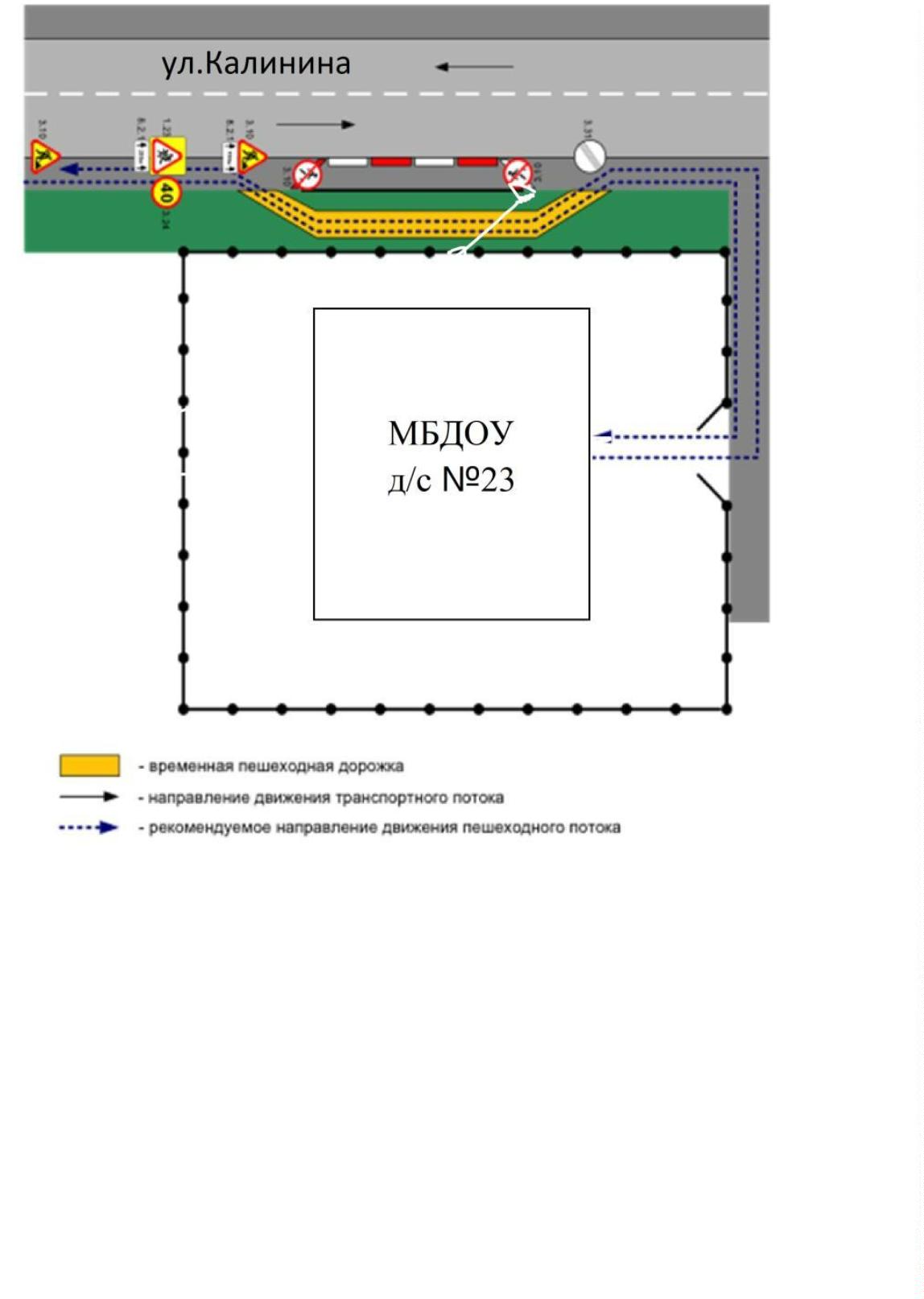 План комплексных мероприятий профилактического и обучающего характера поорганизации и проведению предупредительно-профилактических мероприятий,направленных на формирование ответственного отношения к соблюдению ПДД исокращению ДТП с участием несовершеннолетнихв 2023-2024 учебном году МБДОУ детский сад №23№п/п1Наименование мероприятийСроки исполненияОтветственныеЗам.зав.по ВМРВоспитатели ДОУВоспитатели ДОУРазмещение в уголках групп и фойе детского садасхему-правила «Безопасный путь в детский сад»Подвижные игры по изучению ПДД «Стой. Жди.Осторожно иди» Д/И по изучению ПДД «Н какойсвет перейти дорогу?», чтение книг, разучиваниестихотворений по ПДД. Беседы с детьми по темеСентябрь2В течение года(тематический план)«Безопасная дорога». Ознакомление детей сразличными видами настольных игр по ПДД34567Создание бригады ЮИДСентябрь 2023г.Сентябрь 2023г.В течение года1 раз в квартал1 раз в кварталЗам.зав по ВМРВоспитатели ДОУЗам.зав по ВМРВоспитатели ДОУПедагоги ДОУСоздание родительского патруля БДДВыпуск плакатов, бюллетеней, памяток по теме«Безопасность движения для детей и взрослых»Осуществление мониторинга деятельности ДОУпо вопросу знания детьми ПДДОрганизация в книжных уголках выставок книг,рисунков по безопасности движения «Безопаснаядорога»Зам.зав по ВМРВоспитатели ДОУВоспитатели ДОУ89Родительские собрания, публикации на интернетпорталах ДОУ на тему «Дорога и дети»Игра-викторина «Знаток ПДД»Октябрь 2023Май 2024Декабрь 2023Январь 2024Воспитатели ДОУПедагоги ДОУМузыкальныйруководительПедагоги ДОУ1012345Театрализованное представление для детей«Приключение Светофора»Конкурс рисунков среди групп ДОУ на темуПравила дорожного движения»11111Февраль 2024Март 2024ПосезонноМарт 2024Май 2024«Просмотр познавательных презентаций для детейпо теме «»Безопасность на дорогахПроведение декадника «Дорога требуетдисциплины»МузыкальныйруководительЗам.зав по ВМРВоспитатели ДОУЗам.зав по ВМРВоспитатели ДОУВоспитателиПамятки родителям «Советы на дорожку»Проведение акции «Первоклассник должензнать»подготовительныхгрупп1167Показ презентации «Безопасный путь в школу»Май 2024ВоспитателиподготовительныхгруппВстречи с инспекторами ГИБДД, беседы на темуПо плануЗам.зав.по ВМР«Безопасность на дороге»в течение года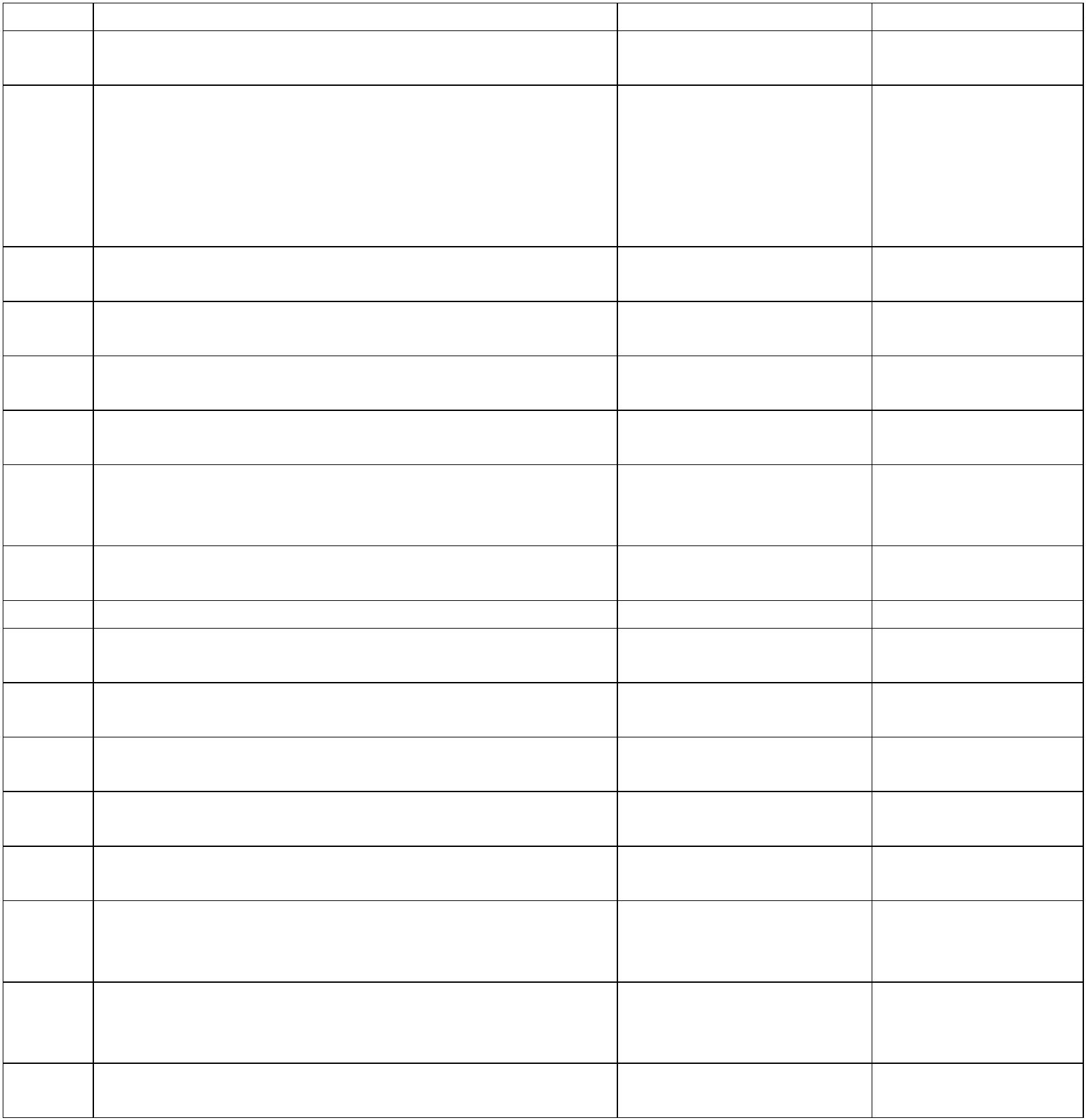 